REQUEST FOR ACADEMIC FACULTY PHASED RETIREMENT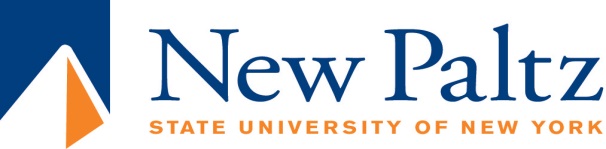 Name	_______________________________________________	School/Department____________________________________	Position Title__________________________________________Department Chair______________________________________	Proposed Date to Begin Phased Retirement: 	 Fall semester 20_____  Official Retirement Date: ____/____/____ (First date of full retirement)                                                            	  I understand that during the phased retirement period, my (FTE) will be half of the full time academic obligation or .50 FTE and my salary will be adjusted accordingly. I further understand that, once signed, this agreement is irrevocable by the employee and the employer, unless employment is terminated earlier than originally expected. I have been encouraged to seek counsel from UUP, my tax advisors, a retirement system representative, a financial planner, the Social Security Administration and SUNY New Paltz benefits administrators before applying for this program. I confirm that I have read and understand the details contained in the SUNY New Paltz Phased Retirement Program for Full-Time Academic Faculty and enter into this agreement voluntarily and any questions regarding it have been answered to my satisfaction. My proposed half-time Teaching obligation for fall is ______Credit HoursMy proposed half-time Teaching obligation for spring is ______Credit HoursMy proposed half-time load also includes (check applicable)     ____ Service    ____ Scholarly/Creative Work

Additional Details/Description OR Defined Half-Time Librarian Obligation: ________________________________________________________________________________________________________________________________________________________________________________________________________________________________________________________________________________________________________________________________________________________________________	Applicant’s Signature	DateREQUEST FOR TEACHING FACULTY PHASED RETIREMENT (continued)Employee Name: _____________________________Recommendations: [		]	Approve   [		]	Deny 		Chair’s Signature	Date[		]	Approve[		]	Deny																_________________________________		__________________	Dean’s Signature	DateFinal Decision: [		]	Approved[		]	Denied 		Provost’s Signature	Date Comments/Limitations: ________________________________________________________________________________________________________________________________________________________________________________________________________________________________________________________________________________________________________________________________________________________________________